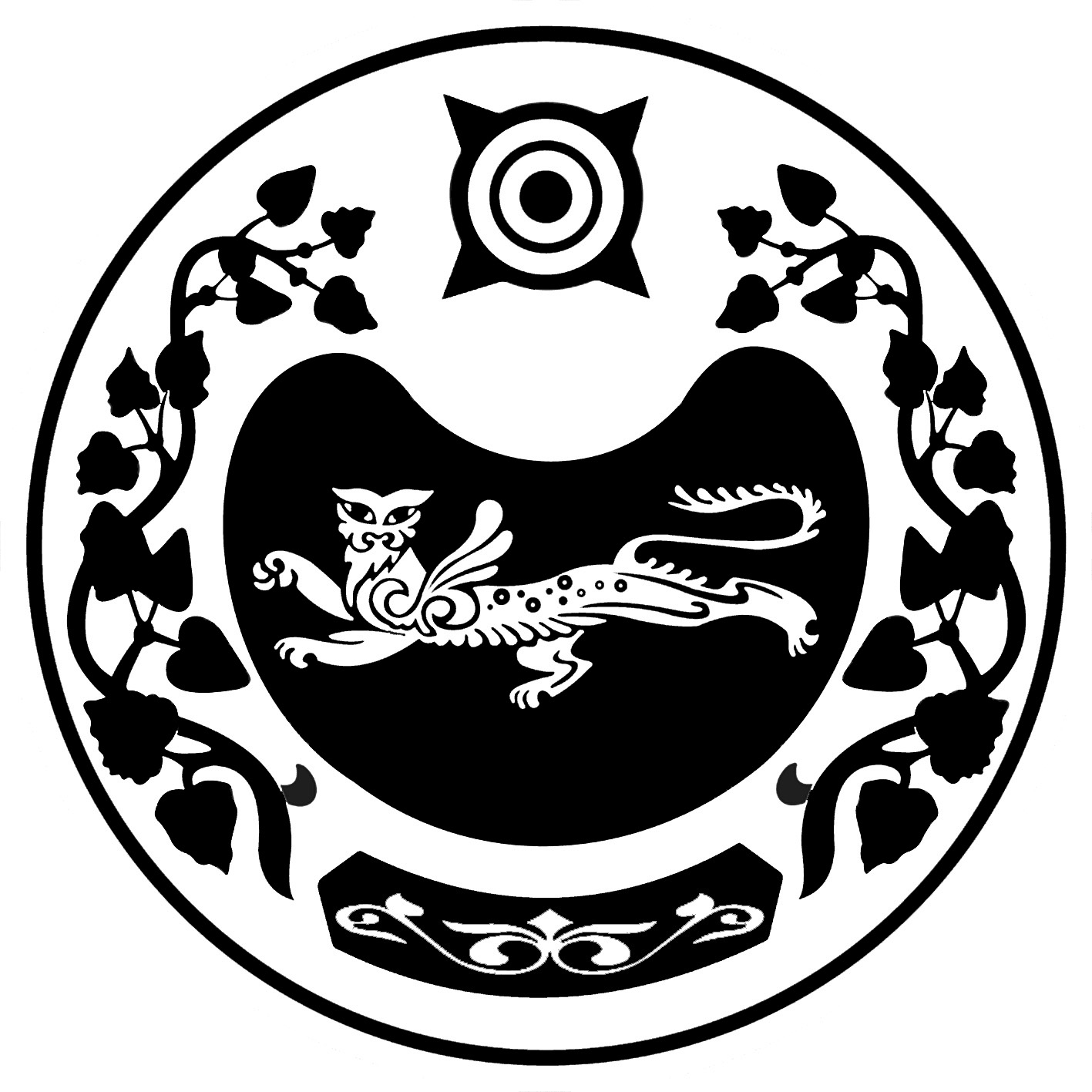 Государственная инспекция по охране объектов культурного наследия Республики Хакасия ПРИКАЗ«30» октября 2019 г.                                                                                    № 204г. АбаканО внесении изменений в приказ Государственной инспекции по охране объектов культурного наследия Республики Хакасия от 12.08.2019 № 115 «О включении выявленных объектов археологического наследия в Перечень выявленных объектов культурного наследия, утверждении границ территорий и режимов использования территории выявленных объектов»В целях приведения в соответствие с действующим законодательством нормативного правового акта п р и к а з ы в а ю:1. Внести в приказ Государственной инспекции по охране объектов культурного наследия Республики Хакасия от 12.08.2019 № 115  «О включении выявленных объектов археологического наследия в Перечень выявленных объектов культурного наследия, утверждении границ территорий и режимов использования территории выявленных объектов» («Хакасия», 2019, № 175) следующие изменения:1) в приложении 2.2. Разместить приказ (за исключением информации, не подлежащей опубликованию, согласно приказу Министерства культуры Российской Федерации от 01.09.2015 № 2328 «Об утверждении перечня отдельных сведений об объектах археологического наследия, которые не подлежат опубликованию») на Официальном портале исполнительных органов государственной власти Республики Хакасия в информационно-телекоммуникационной сети «Интернет» по адресу: http://r-19.ru/.РуководительГосударственной инспекции по охране объектов культурногонаследия Республики Хакасия							Д.Левченко